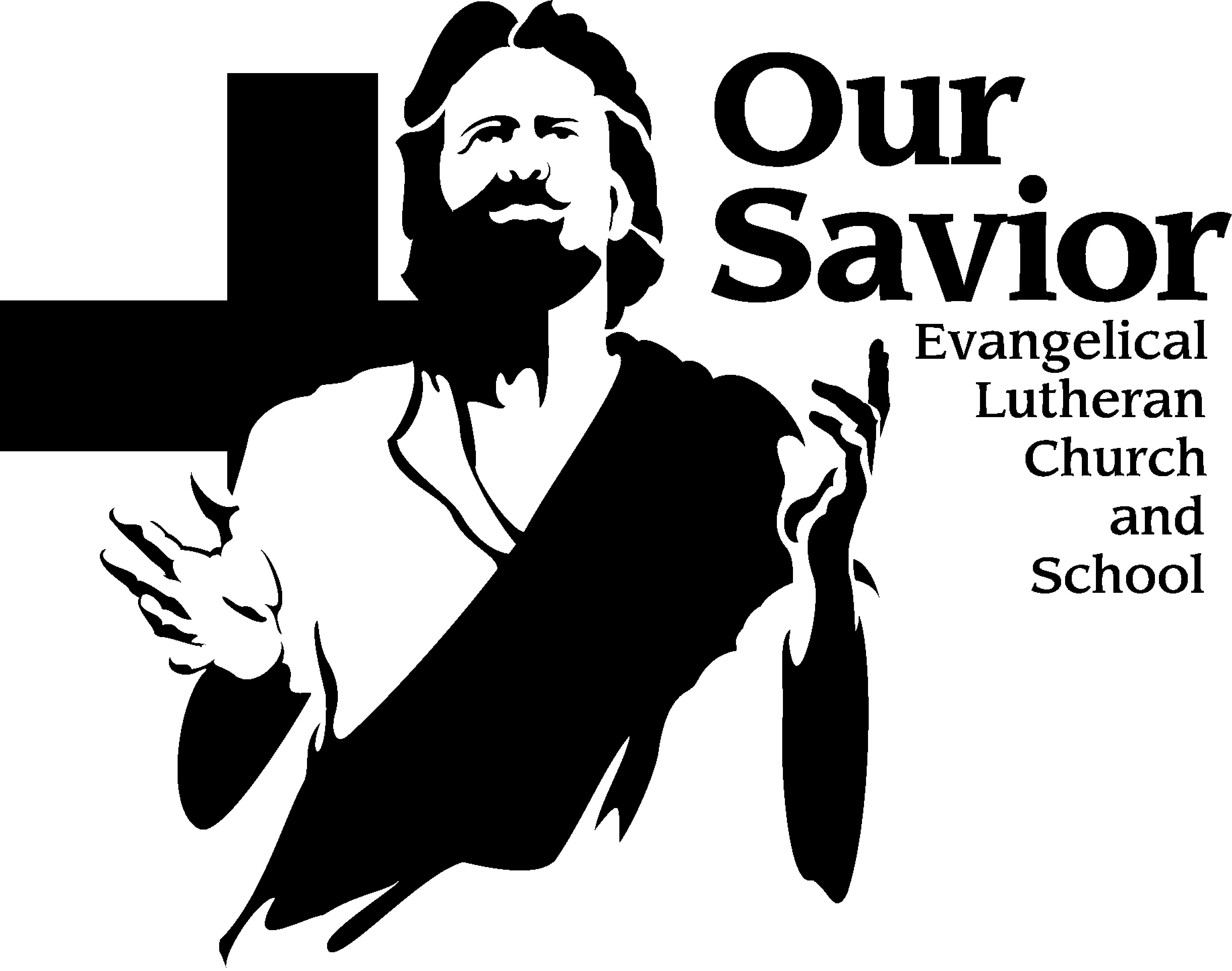 WINTER ADULT BIBLE STUDY – Why Am I Here!  We human beings are spiritually “near-sighted” by birth.  Even when we ask this question, “Why am I here?” we think of it as a personal, local concept.  And yet, God has provided some beautiful answers in Scripture about who we are (children of God) and what we can do (the commission of making disciples).  When we look to ourselves or our circumstances to provide meaning and context for our life we may miss out on the greatest motivator there is – his unfailing love.  He has lavished his love on us and by re-creating the image of God through the perfect model (Jesus) we encounter a whole new level of understanding.  Our study is taught by our Pastoral Team in the Fellowship Hall.  Child care is available. Our Savior Night Announced - The Board of Stewardship is pleased to invite all members and friends of Our Savior to our special annual fellowship and activity night on Friday, February 28, beginning at 6 pm. The primary emphasis is FELLOWSHIP. Basketball, volleyball and the “bounce house” will be available in the gym while ping pong and tables for games will also be played in the lower lobby (byog – bring your own game). Snacks and beverages will be provided. There is no cost to attend. Come one, come all… and enjoy the fellowship of brothers and sisters in Christ!HEARTS TO HANDS - Join Hearts to Hands Monday, February 10th at 6:30 pm in the mezzanine of the school building.  All are welcome, beginners and experienced alike.  We have hooks. needles, and yarn to share.  Hope to see you there.  Contact with questions: Laurel Polheber 262-483-2102.ADULT BIBLE STUDY - Romans  - A Bible study on Tuesday evenings  at 7:00 pm in the church office classroom which is located in the white building. We will meet from 7:00 – 8:30 each Tuesday evening.  Bring your point of view because you will be able to give it during our discussions.SENIOR ADULT BIBLE STUDY – In our study, we are looking at the Old Testament books of Habakkuk and Malachi during January and February, and then journeying through Acts beginning in March.  Join us as we learn God’s truths and apply them to our lives. The class is taught by Staff Minister Hering in the Church Office Classroom on Tuesdays at 10:30 am. This session runs now through March 31st.  From the Board of Stewardship  - When I, through faith, give God my first and best, I know that God is honored. Jesus said, “Freely you have received, freely give” (Matthew 10:8).   Prayer:  Good and gracious Heavenly Father, You are the source of all good things. Lead me to know you more deeply, to love you more dearly and to serve you more generously with all my gifts, gifts of time, talent and treasure.   In Christ’s name I pray.  Amen.Our Savior Lutheran School Regisrtration - If you are interested in our Early Childhood Christian Education Program, please stop by or contact the school office to obtain information to register for the 2020-2021 school year.  Registration is open for students in gr. 3K through the eighth grade.  We invite you to visit our classrooms.  Contact the school office at 262-377-7780 or osls@wi.rr.com.Bible Reading for 2020 -  Have you been reading your Bible on a daily basis? If so, keep it up. Undoubtedly, you’re being blessed. If you haven’t been involved in daily Bible reading, consider starting now, or as the new year begins!  A Bible reading plan is easy to set up and follow. It’s simple to subscribe and receive daily Bible readings by email. Go to www.wels.net and follow the links (“Serving You” -  “Through My Bible”  -  “Get It Delivered”.)  You can also find these readings listed on the “Feedback Page” of our synod’s monthly magazine, Forward in Christ.” Read online, via delivered email, audio, or paper. Be blessed as you read and reread treasures from God’s inspired Word!  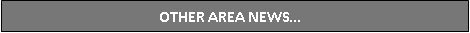 YOU ARE INVITED - Kettle Moraine Lutheran High School Presents: Little Women Friday, Feb 21 @7pm; Sat, Feb 22 @ 7pm; Sun, Feb 23  @ 2pm.  Tickets can be purchased online at kmlhs.org or at the box office the day of the event.  Save the date - For the second annual Taste of Missions event. July 11, 2020, at Wisconsin Lutheran Seminary in Mequon, Wis., Cost: $10 per person; children 13 and under are free.NEW DATE! 4th Annual Percussion Concert -  The 4th Annual Percussion Invitational Concert has been rescheduled for Saturday, February 8, at 6:30 PM in the KML PAC Auditorium. Come hear this amazing concert featuring the ensembles of KML, KML elementary schools, and Wisconsin Lutheran High School. It is a free concert. (Free will offering will be taken.) It’s sure to be a fun night of music! For more information, contact Mr. Wes Schmandt (wes.schmandt@kmlhs.org).  SUMMER CAMP - Registrations are now being accepted for Camp Bird. Camp Bird for Lutherans is a youth camp for children currently in grades 5-8. It is located near Crivitz in Marinette County on Sand Lake. The price for each child is $175 per week. Swimming, canoeing, boating, hiking, challenge course, kickball, volleyball, archery, arts & crafts, campfires, Bible study, games, camp songs and many other activities are waiting for you this year! Three weeks are available in July: *Sunday July 5 – Friday, July 10 *Sunday July 12 – Friday, July 17 *Sunday July 19 – Friday, July 24.  For more information or to download the registration form, please go to  www.campbird.org.SEMINARY ANNIVERSARY SERVICE - On Monday, February 17, Prof. Stephen Geiger and Prof. Joel Otto, both members of the faculty of Wisconsin Lutheran Seminary, will observe and celebrate 25 years of service in the Lord’s kingdom. A festival service will begin at 9:20 a.m. in the seminary chapel. Pastor Larry Schlomer is the preacher. A reception will follow in the library foyer. Greetings may be sent directly to Prof. Geiger or Prof. Otto.Volunteers Needed! - This year KML’s Gala Dinner and Auction will be held on site at KML on Saturday, April 25, and we need all hands-on deck! Numerous SHORT-TERM volunteer opportunities are available for you to help make this event a success! Most only ask for a time commitment of a few hours. View the volunteer opportunities and sign up to help at www.kmlhs.org/2020team.  Visit www.kmlhs.org/auction to make a donation, register to attend, secure your sponsorship, or learn more about this event. Questions? Contact Mrs. Crystal Perez (262-677-4051 x1117; crystal.perez@kmlhs.org).